Passport Application for Children in Care 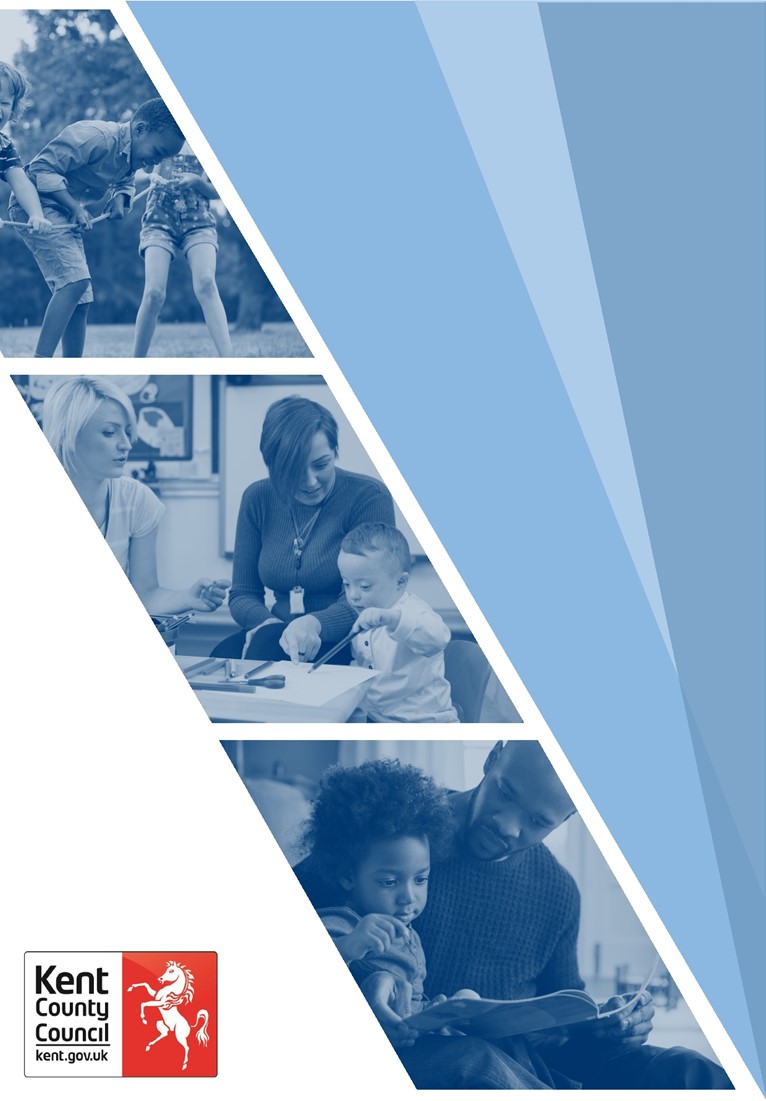 Guidance and ProtocolDocument Author: Maria Cordrey and Mark Vening, Heads of FosteringApproved by:  Caroline Smith, Assistant Director for Corporate ParentingDate of Issue: September 2023Date to be Reviewed: September 2026AcknowledgementsNoneAccessibilityAccessibility checked 24 October 2023Kent County CouncilPassport Application for Children in Care Guidance and ProtocolKent Fostering Service / Children in Care Service / Business Support Service  Version: 1 Published: September 2023Classification:  OFFICIALNext scheduled review: September 2026IntroductionThe Kent Pledge to our children and young people in care includes a promise that‘We will get you a passport by your 16th birthday if you are legally allowed to have one – sooner if you need one to go on holidays with your carers and take part in school activities’. We do not want any child in our care to miss out on school trips or trips abroad with their carers because they do not have a passport and so this guidance sets out principles and a clear process to help to ensure that passports can be obtained for children and young people in a timely manner.Children Services departments are only entitled to apply for passports for a child in their care when they have parental authority (Care Order or Interim Care Order under Section 38 of the Children Act 1989).  In these circumstances a passport can be applied for on behalf of the child without the need for the consent of the child’s parents or anyone else who has parental responsibility for the child. If a child is subject to Section 20 an application cannot be made for a passport without the consent of a parent, guardian, or other person with parental responsibility.  Everything must be done to obtain consent to avoid children missing out on opportunities for travel.If the child or young person has been born after 31.12.82, rules now apply. The Passport Office needs to establish if the child or young person is a British citizen and if not whether they are eligible for British citizenship. The Passport Office checks if the child or young person is eligible through their parents being British Citizens or settled in the UK at the time of birth. This means that the Passport Office requires the Local Authority to supply documentary evidence e.g., parents’ birth certificates or passports. If a child or young person is not British, advice from the Passport Office is needed on a case-by-case basis.Guiding PrinciplesApplications for passports must be made on a proactive not reactive basis (i.e., not simply in response to a holiday being booked).  As soon as a decision regarding long-term care has been made in Court or at a Child in Care Review (for those children S20 accommodated), a passport application must be made.Fast track applications should be made as a last resort where there is a risk of there not being enough time for the application process. A fast-track application cannot be made if an application is already underway.  In these exceptional circumstances the foster carer/s will usually be asked to undertake the face-to-face visit to the passport office with the required documents (provided by the child’s social worker).The application process for a new passport and renewals must be monitored and tracked by Business Support (i.e. when application made, reference number, any follow up enquiries, when received and when sent to carer).  This will be alongside progress recording in the child’s case notes and on their Liberi Identity Tab.  The Management Information Intelligence Unit can report from the Identity Tab.Independent Reviewing Officers will ensure oversight of young people obtaining their passports through monitoring in the Child in Care Review and will escalate if needed.Ongoing communication with the Passport Office is needed to ensure they have the information they need and there is no delay. Passport Office staff may not be fully familiar with the processes for children in care or processes may change slightly so polite reminders can help. This is especially important if there are any complicating factors such as name changes. We do not want the application to be closed for any reason.Teams will have a standard letter providing proof of legal status and Service Manager consent to the passport application. ProcessUseful LinksGuidance notes for Local Authorities Children’s Services Department when applying for passports on behalf of Children May 2020 :looked_after_children__govuk.pdfGuidance for applying for a passport for your child:https://www.gov.uk/get-a-child-passport/adopted-fostered-childrenYou must contact the Passport Adviceline if you want a passport for a child who is in care. This includes a child you’re fostering. Contact the advice line if you are not sure what documents you need or if your circumstances are more complicated.Passport Adviceline
Telephone: 0300 222 0000ContentsPagePassport Application for Children in Care Guidance and Protocol1